	2014年11月27日，日内瓦尊敬的先生/女士，1	应印度政府的盛情邀请，国际电信联盟（ITU）将在“第九届有关ICT、环境和气候变化专题研讨会”之前组织“印度人体暴露于电磁场问题”论坛。 论坛将于2014年12月15日15时15分开始。注册工作将自14时开始。请注意，结合论坛和专题研讨会将举办以下活动：–	第5研究组“环境和气候变化”会议 – 2014年12月8至19日–	智能水管理焦点组 – 2014年12月9日–	有关信息通信技术（ICT）和气候变化的联合协调活动 – 2014年12月9日–	可持续智慧城市焦点组第3工作组 – 2014年12月11日–	ETSI EE – 2014年12月16至19日这些活动都将在Le Méridien Kochi饭店举办。2	讨论将仅用英文进行。3	论坛的主要目标是对WTSA-12第72号决议“有关人体暴露于电磁场（EMF）的测量问题”做出响应，向决策机构和其他利益攸关方提供EMF问题的概况并将特别关注印度，确定一些可采取的行动，供ITU-T第5研究组第2工作组审议。4	此领域的主要专家将出席论坛，从高层决策者到工程师、设计人员、规划人员、政府官员、监管人员、标准专家等等。5	国际电联成员国、部门成员、部门准成员和学术成员以及愿参加此工作的来自国际电联成员国的任何个人均可参加此讲习班。这里所指的“个人”亦包括作为国际、区域和国家组织成员的个人。6	参加论坛不收取任何费用。7	论坛的议程草案见以下ITU-T网站：http://www.itu.int/en/ITU-T/Workshops-and-Seminars/Pages/2014/20141215-programme.aspx。8	有关论坛的信息见以下ITU-T网站：http://www.itu.int/en/ITU-T/Workshops-and-Seminars/Pages/2014/20141215.aspx。9	为便于电信标准化局就这些活动的组织做出必要安排，我希望您能通过http://www.itu.int/online/regsys/ITU-T/misc/edrs.registration.form?_eventid=3000711网址以在线方式向电信标准化局尽早、但不迟于2014年12月2日进行注册。请注意，讲习班与会者的预注册仅以在线方式进行。10	有关会址、酒店住宿、交通、签证和健康要求的实用信息可在ITU-T网站查询：http://www.itu.int/en/ITU-T/studygroups/2013-2016/05/Pages/default.aspx。11	我们谨在此提醒您，一些国家的公民需要获得签证才能进入基多并在此逗留。签证必须向驻贵国的厄瓜多尔使馆申请，并随后领取。如贵国没有此类机构，则请向驻离贵国最近的国家的使馆申请并领取。有关签证要求的其他信息，请浏览ITU-T网站：http://www.itu.int/en/ITU-T/studygroups/2013-2016/05/Pages/default.aspx。顺致敬意！
电信标准化局主任马尔科姆•琼森电信标准化局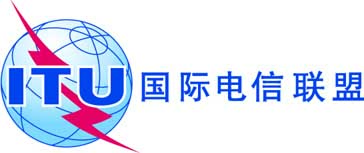 文号：电话：
传真：电信标准化局第129号通函TSB Workshops/CB+41 22 730 6301
+41 22 730 5853-	致国际电联各成员国主管部门；-	致ITU-T部门成员；-	致ITU-T部门准成员；
-	致ITU-T学术成员电子
邮件：
cristina.bueti@itu.int抄送：-	ITU-T各研究组正副主席；-	电信发展局主任；-	无线电通信局主任事由：有关“印度人体暴露于电磁场问题”的论坛2014年12月15日，印度科钦